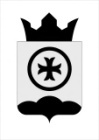 П О С Т А Н О В Л Е Н И ЕАДМИНИСТРАЦИИ ВОЗНЕСЕНСКОГО СЕЛЬСКОГО ПОСЕЛЕНИЯ ВЕРЕЩАГИНСКОГО МУНИЦИПАЛЬНОГО РАЙОНА ПЕРМСКОГО КРАЯ   05. 03.2018                                                                                                       № 17Об утверждении муниципальной программы «Комплексное развитие транспортнойинфраструктуры Вознесенского сельского поселения Верещагинского района Пермского краяна 2018 – 2035 год».           В целях разработки комплекса мероприятий, направленных на повышение надежности, эффективности и экологичности работы объектов транспортной инфраструктуры, расположенных на территории Вознесенского сельского поселения Верещагинского района Пермского края, руководствуясь пунктом 5 части 1 статьи 14 Федерального закона от 06.10.2003 N 131-ФЗ "Об общих принципах организации местного самоуправления в Российской Федерации", Постановлением Правительства РФ от 25.12.2015 г. №1440 «Об утверждении требований к программам комплексного развития транспортной инфраструктуры поселений, городских округов», руководствуясь Уставом МО «Вознесенское сельское поселение»,ПОСТАНОВЛЯЮ:         1. Утвердить прилагаемую муниципальную программу  «Комплексное развитие транспортной инфраструктуры Вознесенского сельского поселения Верещагинского района Пермского края  на 2018 – 2035 год».         2. Постановление вступает в силу с момента обнародования  путем помещения текста в подшивки, которые находятся в библиотеках и административных зданиях в с. Вознесенское, п. Ленино. 3. Контроль исполнения данного постановления  оставляю за собой.Глава сельского поселения – глава администрацииВознесенского сельского поселения                                              И.М. НовиковУТВЕРЖДЕНА постановлением администрацииВознесенского сельского поселенияот 05.03.2018г. № 17Программа«Комплексное развитие транспортной инфраструктуры Вознесенского сельского поселения» Верещагинского района Пермского края на 2018 - 2035 годы.ПЕРМСКИЙ КРАЙВЕРЕЩАГИНСКИЙ РАЙОНВОЗНЕСЕНСКОЕ СЕЛЬСКОЕ ПОСЕЛЕНИЕ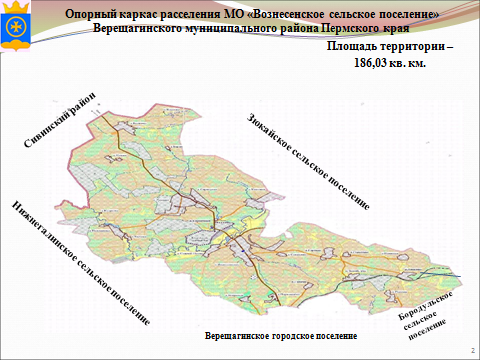 Приложениек постановлению администрацииВознесенского сельскогопоселения Верещагинского районаот 05.03.2018г. № 17Паспортпрограммы «Комплексное развитие транспортной инфраструктуры Вознесенского сельского поселения Верещагинского района Пермского края на 2018 – 2035 год»I.ОБЩИЕ ПОЛОЖЕНИЯПрограмма комплексного развития транспортной инфраструктуры поселения, городского округа - документ, устанавливающий перечень мероприятий по проектированию, строительству, реконструкции объектов транспортной инфраструктуры местного значения поселения, городского округа, который предусмотрен также государственными и муниципальными программами, стратегией социально-экономического развития муниципального образования и планом мероприятий по реализации стратегии социально-экономического развития муниципального образования, планом и программой комплексного социально-экономического развития муниципального образования, инвестиционными программами субъектов естественных монополий в области транспорта.Программа комплексного развития транспортной инфраструктуры поселения, городского округа разрабатывается и утверждается органами местного самоуправления поселения, городского округа на основании утвержденного в порядке, установленном Градостроительным Кодексом РФ, генерального плана поселения, городского округа.Реализация программы должна обеспечивать сбалансированное, перспективное развитие транспортной инфраструктуры поселения, городского округа в соответствии с потребностями в строительстве, реконструкции объектов транспортной инфраструктуры местного значения.Обеспечение надежного и устойчивого обслуживания жителей Вознесенского сельского поселения (в дальнейшем - Поселение) транспортными услугами, снижение износа объектов транспортной инфраструктуры - одна из главных проблем, решение которой необходимо для повышения качества жизни жителей и обеспечения устойчивого развития поселения.Решение проблемы носит комплексный характер, а реализация мероприятий по улучшению качества транспортной инфраструктуры возможна только при взаимодействии органов власти всех уровней, а также концентрации финансовых, технических и научных ресурсов.Система основных мероприятий Программы определяет приоритетныенаправления в сфере дорожного хозяйства на территории Поселения и предполагает реализацию следующих мероприятий:         1. Мероприятия по содержанию автомобильных дорог общего пользованияместного значения и искусственных сооружений на них.Реализация мероприятий позволит выполнять работы по содержанию автомобильных дорог и искусственных сооружений на них в соответствии с нормативными требованиями.         2. Мероприятия по ремонту автомобильных дорог общего пользования местного значения и искусственных сооружений на них.Реализация мероприятий позволит сохранить протяженность участков автомобильных дорог общего пользования местного значения, на которых показатели их транспортно-эксплуатационного состояния соответствуют требованиям стандартов к эксплуатационным показателям автомобильных дорог.          3. Мероприятия по капитальному ремонту автомобильных дорог общегопользования местного значения и искусственных сооружений на них.Реализация мероприятий позволит сохранить протяженность участков автомобильных дорог общего пользования местного значения, на которых показатели их транспортно-эксплуатационного состояния соответствуют категории дороги.         4. Мероприятия по научно-техническому сопровождению программы.Мероприятия по капитальному ремонту и ремонту будут определяться на основе результатов обследования автомобильных дорог общего пользования местного значения и искусственных сооружений на них.В ходе реализации Программы содержание мероприятий и их ресурсыобеспечения могут быть скорректированы в случае существенно изменившихсяусловий. Корректировка Программы производится на основании предложений Правительства Пермского края, администрации Вознесенского сельского поселения, Совета депутатов Вознесенского сельского поселения.          Администрация Поселения ежегодно с учетом выделяемых финансовых средств на реализацию Программы готовит предложения по корректировке целевых показателей, затрат по мероприятиям Программы, механизма ее реализации, состава участников Программы и вносит необходимые изменения в Программу.           Программа комплексного развития транспортной инфраструктуры Вознесенского сельского поселения на 2017 - 2035 (далее по тексту Программа) подготовлена на основании:- Градостроительного кодекса РФ от 29 декабря 2004 №190 – ФЗ- Федерального закона от 29 декабря 2014года №456 – ФЗ «О внесении изменений в Градостроительный кодекс РФ и отдельные законные акты РФ»- Федерального закона от 06 октября 2003 года № 131-ФЗ «Об общих принципах организации местного самоуправления в Российской Федерации»;-Федерального закона от 08.11.2007 № 257-ФЗ «Об автомобильных дорогах и одорожной деятельности в Российской Федерации и о внесении изменений в отдельные законодательные акты Российской Федерации»;-Федерального закона от 09.02.2007 № 16-ФЗ «О транспортной безопасности»;- поручения Президента Российской Федерации от 17 марта 2011 года Пр-701;-постановление Правительства Российской Федерации от 25 декабря 2015 года Пр-N1440 «Об утверждении требований к программам комплексного развитиятранспортной инфраструктуры поселений, городских округов»;-Приказа министерства транспорта Российской Федерации от 16.11.2012 № 402 «Об утверждении Классификации работ по капитальному ремонту, ремонту и содержанию автомобильных дорог»;- Генерального плана Вознесенского сельского поселения Верещагинского района Пермского края, утвержденного решением Советом депутатов Вознесенского сельского поселения от 2012.2013г. № 13/81; - Постановления Администрации Вознесенского сельского поселения от 06.05.2013г. «О присвоении идентификационных номеров автомобильным дорогам общего пользования местного значения». 	Программа рассчитана на долгосрочную перспективу сроком на 18 лет.         Таким образом, Программа является инструментом реализации приоритетных направлений развития Вознесенского сельского поселения на долгосрочную перспективу, ориентирована на устойчивое развитие Поселения и соответствует государственной политике реформирования транспортной системы Российской Федерации.1.1Основные понятия.        В настоящей Программе используются следующие основные понятия:        - автомобильная дорога — объект транспортной инфраструктуры, предназначенный для движения транспортных средств и включающий в себя земельные участки в границах полосы отвода автомобильной дороги и расположенные на них или под ними конструктивные элементы (дорожное полотно, дорожное покрытие и подобные элементы) и дорожные сооружения, являющиеся еѐ технологической частью, — защитные дорожные сооружения, искусственные дорожные сооружения, производственные объекты, элементы обустройства автомобильных дорог;         - защитные дорожные сооружения — сооружения, к которым относятся элементы озеленения, имеющие защитное значение; заборы; устройства, предназначенные для защиты автомобильных дорог от снежных лавин; шумозащитные и ветрозащитные устройства; подобные сооружения;         - искусственные дорожные сооружения — сооружения, предназначенные для движения транспортных средств, пешеходов и прогона животных в местах пересечения автомобильных дорог иными автомобильными дорогами, водотоками, оврагами, в местах, которые являются препятствиями для такого движения, прогона (зимники, мосты, переправы по льду, путепроводы, трубопроводы, тоннели, эстакады, подобные сооружения);         - производственные объекты — сооружения, используемые при капитальном ремонте, ремонте, содержании автомобильных дорог;         - элементы обустройства автомобильных дорог — сооружения, к которым относятся дорожные знаки, дорожные ограждения, светофоры и другие устройства для регулирования дорожного движения, места отдыха, остановочные пункты, объекты, предназначенные для освещения автомобильных дорог, пешеходные дорожки, пункты весового и габаритного контроля транспортных средств, пункты взимания платы, стоянки (парковки) транспортных средств, сооружения, предназначенные для охраны автомобильных дорог и искусственных дорожных сооружений, тротуары, другие предназначенные для обеспечения дорожного движения, в том числе егобезопасности, сооружения, за исключением объектов дорожного сервиса;         - дорожная деятельность — деятельность по проектированию, строительству, реконструкции, капитальному ремонту, ремонту и содержанию автомобильных дорог;         - владелец автомобильных дорог — муниципальное образование «Вознесенское сельское поселение»;         - пользователи автомобильными дорогами — физические и юридические лица, использующие автомобильные дороги в качестве участников дорожного движения;         - реконструкция автомобильной дороги — комплекс работ, при выполнении которых осуществляется изменение параметров автомобильной дороги, ее участков, ведущее к изменению класса и (или) категории автомобильной дороги либо влекущее за собой изменение границы полосы отвода автомобильной дороги;         - капитальный ремонт автомобильной дороги — комплекс работ по замене и (или) восстановлению конструктивных элементов автомобильной дороги, дорожных сооружений и (или) их частей, выполнение которых осуществляется в пределах установленных допустимых значений и технических характеристик класса и категории автомобильной дороги и при выполнении которых затрагиваются конструктивные и иные характеристики надежности и безопасности автомобильной дороги и не изменяются границы полосы отвода автомобильной дороги;         - ремонт автомобильной дороги — комплекс работ по восстановлению транспортно-эксплуатационных характеристик автомобильной дороги, при выполнении которых не затрагиваются конструктивные и иные характеристики надежности и безопасности автомобильной дороги;         - содержание автомобильной дороги — комплекс работ по поддержанию надлежащего технического состояния автомобильной дороги, оценке ее технического состояния, а также по организации и обеспечению безопасности дорожного движения;Иные понятия и термины использованы в настоящей Программе в значениях, определенных Федеральным законом от 08.11.2007 N 257-ФЗ «Об автомобильных дорогах и о дорожной деятельности в Российской Федерации и о внесении изменений в отдельные законодательные акты Российской Федерации».II. Характеристика существующего состояния транспортной инфраструктуры2.1 Положение муниципального образования Вознесенское  сельское поселения Верещагинского района в структуре пространственной организации Пермского краяОсновными факторами, определяющими направления разработки Программы, являются:         - тенденции социально-экономического развития поселения, характеризующиеся незначительным повышением численности населения, развитием индивидуального жилищного строительства, сельского хозяйства и сфер обслуживания.         - состояние существующей системы транспортной инфраструктуры.	Территория Вознесенского сельского поселения входит в состав Верещагинского муниципального района и расположена в северо-западной части района.Законом Пермской области от 09.12.2004 № 1874-405 «Об утверждении границ и наделении статусом муниципальных образований Верещагинского района Пермской области» Вознесенское сельское поселение наделено статусом сельского поселения.Административным центром Вознесенского сельского поселения является село Вознесенское Верещагинского муниципального района Пермского края. Расстояние от с. Вознесенское до районного центра – города Верещагино составляет 10 км.Территорию Вознесенского сельского поселения составляют земли населенных пунктов, прилегающие к ним земли общего пользования, рекреационные зоны, земли, необходимые для развития населенных пунктов, и другие земли в границах поселения независимо от форм собственности и целевого назначения согласно данным государственного земельного кадастра. Вознесенское сельское поселение территориально граничит с Верещагинским городским поселением, Бородульским сельским поселением, Зюкайским сельским поселением, Нижнегалинским сельским поселением Верещагинского района, а также с Сивинским муниципальным районом Пермского края.	Границы Вознесенского сельского поселения утверждены законом Пермской области от 09.12.2004 № 1874-405 «Об утверждении границ и наделении статусом муниципальных образований Верещагинского района Пермской области» в виде картографического описания, выполненного в соответствии с требованиями, предъявляемыми к картографической деятельности.Общая площадь Вознесенского сельского поселения составляет 186, 03 кв. км.В состав поселения входят территории 21 населенного пункта:	К труднодоступным и отдаленным населенным пунктам относятся:- д. Егоршата (11 хозяйств, 28 жителей), расстояние от центра поселения 10 км, труднодоступный участок – 2 км;- д. Пелени (8 хозяйств, 9 жителей), д. Панюши (3 хозяйства, 3 жителя), расстояние от центра поселения по 12 км, труднодоступные участки по 2 км;- д. Ганичи (4 хозяйства, 9 жителей), расстояние от центра поселения – 11 км, труднодоступный участок – 3 км;- д. Евсино (3 хозяйства, 6 жителей), расстояние от центра поселения – 10 км, труднодоступный участок – 1 км.- д. Кочни (проживающих нет), расстояние от центра поселения 11 км, труднодоступный участок 2 км.	Современная планировочная ситуация Вознесенского сельского поселения сформировалась на основе ряда факторов: географического положения поселения, природных условий и ресурсов, хозяйственной деятельности, исторически сложившейся системы расселения.	Поселение имеет мозаичную структуру, на территории поселения перемежаются зоны сельскохозяйственных угодий, лесного фонда, земли населенных пунктов.	Территория поселения освоена крайне неравномерно. Система расселения сформирована двумя планировочными осями:	Первая – автодорога регионального значения Очер-Верещагино-Сива, на которой расположен административный центр поселения – с. Вознесенское, а также населенные пункты – д. Первомайка, д. Сарапулка, д. Кирпичики, пос. Ленино, д. Еловики.	Вторая – природная планировочная ось – русло реки Лысьва и ее приток реки Урак, у которых расположены населенные пункты: д. Нежданово, д. Евсино, д. Старый Посад, с. Вознесенское, д. Каменка.	В районе административного центра поселения – с. Вознесенское русло реки Лысьва и автодорога Очер-Верещагино-Сива пересекаются.	Население сконцентрировано вдоль региональной дороги, данная территория имеет положительную тенденцию к росту.	Совершенствование административно-территориальной схемы учитываетперспективы развития конкретных населенных пунктов в связи, с чем разработана классификация населенных пунктов, которая предусматривает три типа территории: развиваемые, сохраняемые и малоперспективные.         Развиваемые населенные пункты – в основном крупные и средние населенные пункты, имеющие базу для дальнейшего экономического развития.Развитие градообразующей базы за счет развития производств(переработки полезных ископаемых, производства готовой продукции, сельскохозяйственное производство и деревообработка, социально-культурное и бытовое обслуживание и др.) при стабилизации и снижении числа занятых в сельском хозяйстве, в большинстве случаев, должно вести к стабилизации и росту численности населения в развиваемых населенных пунктах. Здесь же в приоритетном порядке должны развиваться центры социального и культурного обслуживания населения, жилищное строительство. Также для этих населенных пунктов может быть целесообразно выделение территории резерва для развития поселений.        Сохраняемые населенные пункты. Их градообразующая база, в основном, должна стабилизироваться или даже уменьшаться, в связи со стабилизацией и снижением занятых в сельском хозяйстве. Поэтому численность населения по этим населенным пунктам, в большинстве случаев, также может уменьшаться. Основные мероприятия по развитию сохраняемых населенных пунктов те же, что и по развиваемым населенным пунктам, но главный упор должен делаться на реконструкцию и в значительно меньшей степени на новое строительство.        Малоперспективные населенные пункты - это те малонаселенные пункты, к которым не обеспечивается транспортная доступность, не обеспечивается своевременное и качественное оказание социальных услуг, жилой фонд имеет высокую степень износа, а в числе жителей преобладают граждане пожилого возраста, не имеющие попечения со стороны родственников. Затраты на инфраструктурное обеспечение удаленных малонаселенных мест существенно превышают экономический эффект от использования территории, а также отсутствуют реальные перспективы использования этой территории, наблюдается отрицательная демографическая динамика и ухудшается социальное положение местного населения. Предлагается принять решения о переселении жителей с последующей ликвидацией этих населенных мест, чтобы избежать фактов заселения асоциальными жителями. В качестве альтернативы могут разрабатываться специальные программы по возрождению конкретного населенного пункта, включая разработку экономического (инвестиционного) проекта. В рамках этой программы предлагается развитие подобных малонаселенных пунктов как территорий альтернативных видов сельскохозяйственного производства, переработки органических отходов производства, рекреации и этнотуризма, и т.п. Выбор пути развития конкретного населенного пункта определяется, исходя из его принадлежности к конкретной функциональной зоне. При этом имеющиеся населенные пункты получают новый импульс к развитию, их жители (как местные, так и «переселенцы») – новые рабочие места.Классификация населенных пунктовпо перспективе развития Вознесенского сельского поселения.2.2Социально-экономическая характеристика муниципального образования Вознесенское сельское поселение Верещагинского района Пермского края.Одним из показателей экономического развития является численность населения. Изменение численности населения служит индикатором уровня жизни в поселении, привлекательности территории для проживания, осуществления деятельности.	Численность населения Вознесенского сельского поселения по состоянию на 01.01.2017 года составила 3262 человек, или 7,5% от численности Верещагинского муниципального района. Более половины населения проживает в с. Вознесенское. Численность населения в разрезе поселения представлена в таблице.Динамика численности населения Вознесенского сельского поселенияЗа анализируемый период  с 2013-2017 годы, в целом, наблюдается естественный прирост, связанный с превышением числа рождающихся над количеством умерших. Возрастная структура населенияВознесенского сельского поселения на начало 2017 годаВозрастная структура населения характеризуется высокой долей населения в трудоспособном возрасте и достаточно низкой долей лиц старше трудоспособного возраста. Таким образом, на сегодняшний день возрастная структура населения Вознесенского сельского поселения имеет определенный демографический потенциал на перспективу в лице относительного большого удельного веса лиц трудоспособного возраста.Учитывая проведенный анализ прогнозов демографического развития сельского поселения, наиболее вероятным рассматривается сценарий увеличения численности населения.Для достижения целей Программы принимается условие, при которомчисленность жителей и хозяйствующих субъектов имеет тенденцию роста.2.3 Труд и занятостьТрудовая структура населения отражает основные группы трудовых ресурсов, в числе которых учитываются: трудоспособное население в трудоспособном возрасте, занятые в экономике лица старше трудоспособного возраста и подростки до 16 лет. Лица старше и моложе трудоспособного возраста составляют небольшую часть трудовых ресурсов, с другой стороны часть населения в трудоспособном возрасте составляет учащаяся молодежь и инвалиды трудоспособного возраста, небольшие контингенты других категорий.Промышленное производство в Вознесенском сельском поселении представлено следующими предприятиями:- ООО Завод калориферов «Феникс», находящийся на улице Ленина с. Вознесенское, занимающий значительную часть земель центра села. Завод занимается изготовлением металлоконструкций различной направленности. В зависимости от существующей экономической ситуации и наличия заказов на предприятии занято в среднем от 30 до 60 человек.- предприятие лесоперерабатывающей промышленности – ООО «КронаЛес», находящееся в д. Каменка. Предприятие занимается распиловкой леса-кругляка. На предприятии занято от 10 до 20 человек.	Сельское хозяйство Вознесенского сельского поселения представлено двумя предприятиями: ООО «Первомайское», находящееся в с. Вознесенское и ООО «Ленинское», расположенное в п. Ленино. Оба предприятия заняты производством молока. 	По состоянию на 01.01.2017 года на территории Вознесенского сельского поселения на предприятиях и организациях всех форм собственности работают порядка 350 человек, что составляет 16% от общего числа трудоспособного населения.	Бюджетная сфера представлена работниками служб муниципального управления, системы среднего образования, учреждений социально-культурного назначения. Большая часть занятых работает в учреждениях социальной сферы – образовании, культуре, здравоохранении.	Прочее трудоспособное население занято в личных подсобных хозяйствах, часть трудоспособного населения занята на предприятиях и в организациях города Верещагино.	Сохранение и наращивание профессионально - кадрового потенциала территории - это обеспечение возможности ее дальнейшего развития. Прежде всего, нужно преодолеть сложившуюся диспропорцию в предложении и спросе на рабочую силу. Необходимо ориентировать сегодняшних старшеклассников к работе на объектах сельского хозяйства, развитию предпринимательских качеств и навыков самозанятости. Это может быть реализовано только в тесной взаимосвязи сельскохозяйственными предприятиями, профессионально-образовательными учебными заведениями, службой занятости.	Необходима взвешенная социальная политика, создающая условия, чтобыкаждый трудоспособный гражданин мог работать и зарабатывать независимо от сферы деятельности, не рассчитывая на социальную помощь, которая порождает иждивенческое настроение и нежелание работать.2.4 Характеристика функционирования и показатели работы транспортной инфраструктуры по видам транспорта, имеющегося на территории Вознесенского сельского поселения.Развитие транспортной системы Вознесенского сельского поселения (далее – Поселение) является необходимым условием улучшения качества жизни жителей в поселении.Транспортная инфраструктура Вознесенского сельского поселения является составляющей инфраструктуры Верещагинского района Пермского края, что обеспечивает конституционные гарантии граждан на свободу передвижения и делает возможным свободное перемещение товаров и услуг.Наличием и состоянием сети автомобильных дорог определяется территориальная целостность и единство экономического пространства. Недооценка проблемы несоответствия состояния дорог и инфраструктуры местного значения социально-экономическим потребностям общества является одной из причин экономических трудностей и негативных социальных процессов.Транспортную инфраструктуру поселения образуют линии, сооружения и устройства городского, пригородного, внешнего транспорта. Основными структурными элементами транспортной инфраструктуры поселения являются: сеть улиц и дорог и сопряженная с ней сеть пассажирского транспорта.Внешние транспортно-экономические связи Вознесенского сельского поселения с другими регионами осуществляются одним видом транспорта: автомобильным.Железнодорожный транспорт – по территории Вознесенского сельского поселения в районе д. Аникино и п. Зюкай проходит транссибирская железнодорожная магистраль. В указанных населенных пунктах расположены посадочные площадки электропоездов. Расстояние до обоих населенных пунктов до с. Вознесенское составляет 10 км. Жители населенных пунктов - д. Аникино и п. Зюкай активно пользуются пригородными электропоездами для поездок как в районный центр – г. Верещагино, так и в краевую столицу – г. Пермь. В д. Аникино функционирует железнодорожный переезд с автоматическим шлагбаумом. Автодорога, пересекающая железную дорогу, ведет к д. Пелени. Расстояние от д. Аникино до д. Пелени составляет 1 км.Водный транспорт – На территории Вознесенского сельского поселения водный транспорт не используется, никаких мероприятий по обеспечению водным транспортом не планируется.Воздушные перевозки не осуществляются.2.5 Характеристика сети автомобильных дорог Вознесенского сельского поселения, оценка качества содержания дорог.          Автомобильные дороги являются важнейшей составной частью транспортной инфраструктуры Вознесенского сельского поселения. Они связывают территорию поселения с соседними территориями, населенные пункты поселения с районным центром, обеспечивают жизнедеятельность всех населенных пунктов поселения, во многом определяют возможности развития поселения, по ним осуществляются автомобильные перевозки грузов и пассажиров. От уровня развития сети автомобильных дорог во многом зависит решение задач достижения устойчивого экономического роста поселения, повышения конкурентоспособности местных производителей и улучшения качества жизни населения.К автомобильным дорогам общего пользования местного значения относятся муниципальные дороги, улично-дорожная сеть и объекты дорожной инфраструктуры, расположенные в границах сельского поселения, находящиеся в муниципальной собственности сельского поселения.Развитие экономики поселения во многом определяется эффективностьюфункционирования автомобильного транспорта, которая зависит от уровня развития и состояния сети, автомобильных дорог общего пользования местного значения.Недостаточный уровень развития дорожной сети приводит к значительным потерям экономики и населения поселения, является одним из наиболее существенных ограничений темпов роста социально-экономического развития Вознесенского сельского поселения, поэтому совершенствование сети автомобильных дорог общего пользования местного значения важно для поселения. Это в будущем позволит обеспечить приток трудовых ресурсов, развитие производства, а это в свою очередь приведет к экономическому росту поселения.Автомобильные дороги подвержены влиянию природной окружающей среды, хозяйственной деятельности человека и постоянному воздействию транспортных средств, в результате чего меняется технико-эксплуатационное состояние дорог. Состояние сети дорог определяется своевременностью, полнотой и качеством выполнения работ по содержанию, ремонту и капитальному ремонту и зависит напрямую от объемов финансирования и стратегии распределения финансовых ресурсов в условиях их ограниченных объемов.В условиях, когда объем инвестиций в дорожный комплекс является явнонедостаточным, а рост уровня автомобилизации значительно опережает темпы роста развития дорожной сети, на первый план выходят работы по содержанию и эксплуатации дорог. При выполнении текущего ремонта используются современные технологии с использование специализированных звеньев машин и механизмов, позволяющих сократить ручной труд и обеспечить высокое качество выполняемых работ. При этом текущий ремонт в отличие от капитального, не решает задач, связанных с повышением качества дорожного покрытия - характеристик ровности, шероховатости, прочности и т.д. Недофинансирование дорожной отрасли, в условиях постоянного роста интенсивности движения, изменения состава движения в сторону увеличения грузоподъемности транспортных средств, приводит к несоблюдению межремонтных сроков, накоплению количества не отремонтированных участков. Учитывая вышеизложенное, в условиях ограниченных финансовых средств, стоит задача их оптимального использования с целью максимально возможного снижения количества проблемных участков автомобильных дорог и сооружений на них.Применение программно-целевого метода в развитии автомобильных дорог общего пользования местного значения Вознесенского сельского поселения позволит системно направлять средства на решение неотложных проблем дорожной отрасли в условиях ограниченных финансовых ресурсов.В связи с недостаточностью финансирования расходов на дорожное хозяйство в бюджете Вознесенского сельского поселения, эксплуатационное состояние значительной части улиц поселения по отдельным параметрам перестало соответствовать требованиям нормативных документов и технических регламентов. Возросли материальные затраты на содержание улично-дорожной сети в связи с необходимостью проведения значительного объема работ по ямочному ремонту дорожного покрытия улиц.В настоящее время в собственности Вознесенского сельского поселения находится 37,95 км автомобильных дорог общего пользования местного значения. Перечень дорог местного значения утвержден постановлением администрации Вознесенского сельского поселения от 06.05.2013г. «О присвоении идентификационных номеров автомобильным дорогам общего пользования местного значения». Классификация автомобильных дорог общего пользования местного значения поселения и их отнесение к категориям автомобильных дорог (первой, второй, третьей, четвертой, пятой категориям) осуществляются в зависимости от транспортно-эксплуатационных характеристик и потребительских свойств, автомобильных дорог в порядке, установленном Правительством Российской Федерации.Основные местные автомобильные дороги выполняют связующие функции между улицами и отдельными объектами населенных пунктов Вознесенского сельского поселения.В соответствии с ГОСТ Р 52398 «Классификация автомобильных дорог, основные параметры и требования» дороги общего пользования поселения относятся к классу автомобильных дорог «Дорога обычного типа (не скоростная дорога)» с категорией V. Для V категории предусматривается количество полос – 1, ширина полосы 4,5 метра, разделительная полоса не требуется, допускается пересечение в одном уровне с автомобильными дорогами, велосипедными и пешеходными дорожками, с железными дорогами и допускается доступ на дорогу с примыканием в одном уровне.Автомобильные дороги местного значения поселения имеют идентификационные номера, которые присвоены администрацией Вознесенского сельского поселения в соответствии с «Правилами присвоения автомобильным дорогам идентификационных номеров», утвержденными приказом Минтранса от 07.02.2007 года № 16.Существующему расположению автомобильных дорог Вознесенского сельского поселения способствовало развитие сельскохозяйственных предприятий в 70-80-е годы 20-го века, строительство жилого фонда этих предприятий и, соответственно, автомобильных дорог к жилому фонду, объектам сельхозпредприятий, объектам социальной сферы в населенных пунктах.Автомобильные дороги районного значения, между населенными пунктами, находящиеся в границах Вознесенского сельского поселения, в большей своей части имеют асфальтобетонное покрытие, удовлетворительное состояние. Этому фактору также способствовало развитие сельского хозяйства на территории в 70-80 годы 20-го века. Большинство этих автодорог ведут к объектам сельхозпредприятий (фермам): д. Аникино, д. Старый Посад, д. Нежданово, д. Каменка, д. Первомайка, п. Ленино, д. Еловики.Улично-дорожная сеть внутри населенных пунктов, как правило, не благоустроена, исключая те ее участки, по которым проходят автодороги районного и краевого значения. Бесхозяйные автомобильные дороги общего пользования местного значения инвентаризируются и ставятся на обслуживание.2.6 Анализ состава парка транспортных средств и уровня автомобилизации в Вознесенском сельском поселении, обеспеченность парковками.На протяжении последних лет наблюдается тенденция к увеличению числа автомобилей на территории поселения. Основной прирост этого показателя осуществляется за счѐт увеличения числа легковых автомобилей находящихся в собственности граждан.Хранение и стоянка автотранспорта на территории Вознесенского сельского поселения осуществляется в пределах участков предприятий и на придомовых участках жителей поселения. В с. Вознесенское имеется несколько гаражных кооперативов граждан, большая часть из них не оформлены в соответствии с действующим земельным и имущественным законодательством. В последние годы, в связи с ростом числа транспорта граждан, наблюдается недостаточное количество мест для стоянки транспорта на дворовых территориях многоквартирных домов в с. Вознесенское, расположенных по ул. 1 Мая 1, 2, 3, ул. Ленина 38, 40, 44.2.7 Характеристика работы транспортных средств общего пользования.Пассажирский транспорт является важнейшим элементом сферы обслуживания населения, без которого невозможно нормальное функционирование общества. Он призван удовлетворять потребности населения в передвижениях, вызванные производственными, бытовыми, культурными связямиПассажирским транспортом, применительно к Вознесенскому сельскому поселению, являются пригородный железнодорожный транспорт и автобусное сообщение.Пригородными железнодорожными поездами в Вознесенском поселении пользуются жители д. Аникино и пос. Зюкай. В названных населенных пунктах есть остановочные площадки для транзитных электропоездов Пермь-Верещагино и обратно, Пермь-Балезино и обратно.Основным пассажирским транспортом является автобус.Автобусными пассажирскими перевозками занимается муниципальное предприятие Верещагинское АТП.На территории Вознесенского сельского поселения автобусное пассажирское движение представлено пригородными (для г. Верещагино) маршрутами Верещагино - Зюкайка, Верещагино - Ленино и междугородными автобусными маршрутами: Верещагино - Сива, Сива – Пермь - Сива. Указанные маршруты проходят через следующие населенные пункты поселения: д. Первомайка, с. Вознесенское, д. Кирпичики, д. Сарапулка, п. Ленино, д. Еловики. В перечисленных населенных пунктах расположены и обустроены автобусные остановки и площадки для пассажиров. В остальных населенных пунктах поселения регулярных автобусных маршрутов нет.Для доставки детей из отдаленных населенных пунктов Поселения в учебные образовательные учреждения – Вознесенскую и Ленинскую школы организованы школьные автобусы.Школьные автобусы осуществляют перевозку детей из следующих населенных пунктов: д. Еловики, д. Нежданово, д. Каменка, д. Аникино, п. Зюкай, д. Старый Посад.2.8 Характеристика условий немоторизированного передвижения.На территории Вознесенского сельского поселения велосипедное движение в организованных формах не представлено и отдельной инфраструктуры не имеет.Улично-дорожная сеть внутри населенных пунктов, как правило, не благоустроена, требуется формирование пешеходных тротуаров, необходимых для упорядочения движения пешеходов, укладка асфальтобетонного покрытия, ограничение дорожного полотна.2.9 Характеристика движения грузовых транспортных средств, оценка работы транспортных средств коммунальных и дорожных служб, состояние инфраструктуры для данных транспортных средств.	По территории Вознесенского сельского поселения передвигается большое количество транзитного грузового транспорта. Транзитный транспорт движется по автодорогам регионального значения Очер – Верещагино - Сива и Вознесенское - Карагай.	На состояние муниципальных автодорог оказывает влияние движение грузового транспорта, принадлежащего сельскохозяйственным предприятиям, индивидуальным предпринимателям и личный транспорт граждан.	 Коммунальные службы Вознесенского сельского поселения своих транспортных средств не имеют, при использовании спецтехники для содержания автомобильных дорог общего пользования местного значения заключаются муниципальные контракты.	Для прохождения техническое обслуживание автотранспорта собственной  производственно-технической базы, оборудования и персонала в поселении нет.2.10Анализ уровня безопасности дорожного движенияПроблема аварийности, связанная с автомобильным транспортом приобрела особую остроту в связи с несоответствием дорожно-транспортной инфраструктуры потребностям общества и государства в безопасном дорожном движении, недостаточной эффективностью функционирования системы обеспечения безопасности дорожного движения и крайне низкой дисциплиной участников дорожного движения.Увеличение парка транспортных средств при снижении объемов строительства, реконструкции и ремонта, автомобильных дорог, недостаточномфинансировании по содержанию дорог приводят к ухудшению условий движения.	Обеспечение безопасности дорожного движения на улицах населенных пунктов и автомобильных дорогах поселения, предупреждение дорожно-транспортных происшествий (ДТП) и снижение тяжести их последствий является на сегодня одной из актуальных задач.	Несмотря на то, что на сегодняшний день на территории Вознесенскогосельского поселения дорожно-транспортных происшествий не зафиксировано, в перспективе из-за неудовлетворительного состояния автомобильных дорог,увеличения количества личного автотранспорта у жителей и несовершенстватехнических средств организации дорожного движения возможно ухудшениеситуации.	Основными причинами совершении ДТП с тяжкими последствиями по данным Государственной инспекции безопасности дорожного движения Пермского края являются несоответствие скорости движения конкретным дорожным условиям, нарушение скоростного режима, нарушение правил обгона и нарушение правил дорожного движения пешеходами.	Одним из важных технических средств организации дорожного движенияявляются дорожные знаки, информационные указатели, предназначенные дляинформирования об условиях и режимах движения водителей и пешеходов. Качественное изготовление дорожных знаков, правильная их расстановка в необходимом объеме и информативность оказывают значительное влияние наснижение количества дорожно-транспортных происшествий и в целом повышают комфортабельность движения.	В рамках реализации Программы в Вознесенском сельском поселении нааварийно-опасных участках необходимо установить дорожные знаки в количестве 24 штук. Схема установки новых дорожных знаков, форма, цвета раскраски приняты в соответствии ГОСТ Р 52289-2004 «Правила применения дорожных знаков, разметки, светофоров, дорожных ограждений и направляющих устройств».В связи с рисками ухудшения обстановки с аварийностью и наличием проблемы обеспечения безопасности дорожного движения требуются выработка и реализация долгосрочной стратегии, координация усилий всех заинтересованных служб и населения, органов местного самоуправления.С целью снижения остроты создавшейся проблемы применение программно-целевого метода позволит добиться:- координации деятельности органов местного самоуправления в области обеспечения безопасности дорожного движения;- реализации комплекса мероприятий, в том числе профилактического характера, по снижению числа дорожно-транспортных происшествий с пострадавшими, обусловленных дорожными условиями, а также снижению числа погибших в результате ДТП.Для эффективного решения проблем с дорожно-транспортной аварийностью и обеспечения снижения ее показателей необходимы продолжение системной реализации мероприятий по повышению безопасности дорожного движения и их обеспеченность финансовыми ресурсами.	С учетом изложенного, можно сделать вывод об актуальности и обоснованной необходимости продолжения работы в области обеспечения безопасности дорожного движения в рамках Программы.	Реализация Программы позволит:- установить необходимые виды и объемы дорожных работ,- обеспечить безопасность дорожного движения;- сформировать расходные обязательства по задачам, сконцентрировав финансовые ресурсы на реализации приоритетных задач.2.11 Оценка уровня негативного воздействия транспортной инфраструктуры на окружающую среду, безопасность и здоровье населения.Автомобильный транспорт и инфраструктура автотранспортного комплекса относится к главным источникам загрязнения окружающей среды.Основной причиной высокого загрязнения воздушного бассейна выбросами автотранспорта является увеличение количества автотранспорта, его изношенность и некачественное топливо.Отработавшие газы двигателей внутреннего сгорания содержат вредныевещества и соединении, в том числе канцерогенные. Нефтепродукты, продукты износа шин, тормозных накладок, хлориды, используемые в качестве антиобледенителей дорожных покрытий, загрязняют придорожные полосы и водные объекты.	Главный компонент выхлопов двигателей внутреннего сгорания ( кроме шума)-окись углерода (угарный газ) – опасен для человека, животных, вызывает отравление различной степени в зависимости от концентрации. При взаимодействии выбросов автомобилей и смесей загрязняющих веществ в воздухе могут образоваться новые вещества, более агрессивные. На прилегающих территориях к автомобильным дорогам вода, почва и растительность является носителями ряда канцерогенных веществ. Недопустимо выращивание здесь овощей, фруктов и скармливание травы животным.	Одним из направлений в работе по снижению негативного влияния автотранспорта на загрязнение окружающей среды является дальнейшее расширение использования альтернативного топлива – сжатого и сжиженного газа, благоустройство дорог, контроль работы двигателей.2.12 Характеристика существующих условий и перспектив развития и размещения транспортной инфраструктуры Вознесенского  сельского поселения.С учетом того, что территория Вознесенского сельского поселения по состоянию на 01.01.2017 года не является привлекательной для инвесторов (невысокий уровень коммунальной, социальной и логистической инфраструктуры, отсутствие общераспространенных полезных ископаемых и др.) перспективы развития транспортной инфраструктуры связаны только с возможным развитием сельскохозяйственного производства, развитием индивидуального жилищного строительства. С учетом сложившихся цен на сельскохозяйственную продукцию и возможностей государства и сельскохозяйственных производителей на период до 2035 года высоких темпов развития и размещения транспортной инфраструктуры Вознесенского сельского поселения не ожидается.2.13 Оценка нормативно-правовой базы, необходимой для функционирования и развития транспортной инфраструктуры Вознесенского сельского поселения.Программа комплексного развития транспортной инфраструктуры Вознесенского сельского поселения на 2016 - 2035 подготовлена на основании:- Градостроительного кодекса РФ от 29 декабря 2004 №190 – ФЗ;- Федерального закона от 29 декабря 2014года №456 – ФЗ «О внесении изменений в Градостроительный кодекс РФ и отдельные законные акты РФ»;- Федерального закона от 06 октября 2003 года № 131-ФЗ «Об общих принципах организации местного самоуправления в Российской Федерации»;- Федерального закона от 08.11.2007 № 257-ФЗ «Об автомобильных дорогах и одорожной деятельности в Российской Федерации и о внесении изменений в отдельные законодательные акты Российской Федерации»;- Федерального закона от 09.02.2007 № 16-ФЗ «О транспортной безопасности»;- поручения Президента Российской Федерации от 17 марта 2011 года Пр-701;- постановления Правительства Российской Федерации от 25 декабря 2015 года Пр-N1440 «Об утверждении требований к программам комплексного развитиятранспортной инфраструктуры поселений, городских округов»;- Приказа министерства транспорта Российской Федерации от 16.11.2012 № 402 «Об утверждении Классификации работ по капитальному ремонту, ремонту и содержанию автомобильных дорог»;- Генерального плана Вознесенского сельского поселения Пермского района Пермского края;- Решения Совета депутатов Вознесенского сельского поселения от 26. 03.2014 № 16/103 «О создании дорожного фонда и об утверждении порядка формирования и использования бюджетных ассигнований дорожного фонда»;- Постановления администрации Вознесенского сельского поселения от 07.11.2017 № 108 «Содержание и развитие муниципального хозяйства в Вознесенском сельском поселении».Основными направлениями совершенствования нормативно-правовой базы, необходимой для функционирования и развития транспортной инфраструктуры поселения являются:- применение экономических мер, стимулирующих инвестиции в объекты транспортной инфраструктуры;- координация мероприятий и проектов строительства и реконструкции объектов транспортной инфраструктуры между органами государственной власти (по уровню вертикальной интеграции) и бизнеса;- координация усилий федеральных органов исполнительной власти, органовисполнительной власти Пермского края, органов местного самоуправления, представителей бизнеса и общественных организаций в решении задач реализации мероприятий (инвестиционных проектов);- запуск системы статистического наблюдения и мониторинга необходимой обеспеченности учреждениями транспортной инфраструктуры поселений в соответствии с утвержденными и обновляющимися нормативами;- разработка стандартов и регламентов эксплуатации и (или) использования объектов транспортной инфраструктуры на всех этапах жизненного цикла объектов;2.14 Оценка финансирования транспортной инфраструктуры.Финансовой основой реализации муниципальной программы являются средства бюджета Вознесенского сельского поселения. Привлечение средств бюджета Пермского края учитывается, как прогноз софинансирования мероприятий в соответствии с действующим законодательством.Ежегодные объемы финансирования программы определяются в соответствии с утвержденным бюджетом Вознесенского сельского поселения на соответствующий финансовый год и с учетом дополнительных источников финансирования.Общий объем финансирования, необходимый для реализации мероприятий Программы на весь расчетный срок, составляет 35773.500 рублей, в том числе по годам:2018 год  - 1951,400 рублей;2019 год — 2036,000 рублей;2020 год — 2055,000 рублей.С 2021 по 2025 годы-9930,000 рублей.С 2026 по 2035 годы-19800,000 рублей.Финансирование мероприятий Программы осуществляется в следующих формах бюджетных ассигнований: оплата муниципальных контрактов на поставку товаров, выполнение работ, оказание услуг для муниципальных нужд в целях реализации полномочий сельского поселения по ремонту дорог местного значения.Указанные в настоящей Программе средства, необходимые на реализацию мероприятий Программы, рассчитаны для ремонта автомобильных дорог общего пользования местного значения и улично-дорожной сети, уровень состояния которых требует дополнительных финансовых вложений к возможностям местного бюджета для изготовления проектной документации и строительства дорог улично-дорожной сети.Реальная ситуация с возможностями федерального и краевого бюджетов пока не позволяет обеспечить конкретное планирование мероприятий такого рода даже в долгосрочной перспективе. Таким образом, возможности органов местного самоуправления поселения должны быть сконцентрированы на решении посильных задач на доступной финансовой основе (содержание, текущий ремонт дорог).Объемы финансирования муниципальной программы носят прогнозныйхарактер и подлежат уточнению в установленном порядке.III. Прогноз транспортного спроса, изменения объемов и характера передвижения населения и перевозок грузов на территории Вознесенского сельского поселения3.1 Прогноз социально – экономического и градостроительного развития Вознесенского сельского поселения.При анализе показателей текущего уровня социально-экономического иградостроительного развития Вознесенского сельского поселения, отмечаетсяследующее:- транспортная доступность населенных пунктов поселения высокая;- наличие трудовых ресурсов позволяет обеспечить потребности населения ирасширение производства;- жилищный фонд муниципального образования Вознесенского сельского поселения составляет 56,5 тыс. кв. м, средняя жилищная обеспеченность на одного жителя составляет 17,3 кв. м. - оплата услуг водоснабжения, вывоза и утилизации ТБО доступна для населения и осуществляется регулярно;Демографический прогнозПредполагается, что положительная динамика по увеличению уровня рождаемости и сокращению смертности сохранится.Увеличение рождаемости на период до 2018 года предполагается за счет:- предоставления материнского (семейного) капитала при рождении второго ипоследующих детей 453,0 тыс. рублей. Денежные средства можно будет направить либо на образование ребенка, либо на приобретение жилья, либо на формирование накопительной части пенсии матери;- улучшение оказания медпомощи беременным женщинам во время родов и диспансерного наблюдения ребенка в течение первого года жизни;- усиления материальной поддержки граждан, имеющих детей.К 2019 году можно прогнозировать снижение величины коэффициента естественной убыли, чему будут способствовать проводимые мероприятия попрофилактике, повышению качества медицинского обслуживания, а также улучшение социально-экономического положения населения.Рост миграционного сальдо в перспективе может быть связан с увеличением числа рабочих мест и сокращением численности выбывающих из поселения в г. Пермь. Одним из наиболее важных факторов, который окажет влияние на увеличение численности населения поселения, является развитие на его территории сельскохозяйственных предприятий, и соответственно, развитие индивидуального жилищного строительства.На расчетный срок существенных изменений в демографической ситуации поселения не предполагается.Экономический прогнозРазвитие Вознесенского сельского поселения по вероятностному сценарию учитывает развитие следующих приоритетных секторов экономики:- сельского хозяйства;- инфраструктуры, прежде всего, в сетевых отраслях: ЖКХ, энергетике, дорожной сети, транспорте, телекоммуникациях;- социальной сферы в рамках реализации Национальных проектов («Здравоохранение», «Образование», «Доступное и комфортное жильѐ гражданам России»);Устойчивое экономическое развитие Вознесенского сельского поселения, в перспективе, может быть достигнуто за счет развития малого предпринимательства.Мероприятия по направлению развития малого предпринимательства:- оказание организационной и консультативной помощи начинающим предпринимателям;- разработка мер по адресной поддержке предпринимателей и малых предприятий;- снижение уровня административных барьеров;- формирование конкурентной среды;- расширение информационно-консультационного поля в сфере предпринимательства.По итоговой характеристике социально-экономического развития поселение можно рассматривать как:- перспективное для частных инвестиций, что обосновывается небольшим ростом экономики, средним уровнем доходов населения и высокой транспортной доступностью;- имеющее потенциал социально-экономического развития, способное самостоятельно и с привлечением средств вышестоящих бюджетов обеспечитьминимальные стандарты жизни населения, что приведѐт в будущем к повышению инвестиционной привлекательности территории.Сохранение многофункционального профиля экономики сельского поселения является основой его устойчивого развития. Одним из важных направлений специализации экономики поселения является сельское хозяйство. В перспективе возрастет доля таких направлений как транспортные услуги и логистика, торговля, социальное обслуживание, малое предпринимательство.3.2 Прогноз транспортного спроса Вознесенского сельского поселения, объемов и характера передвижения и перевозок грузов по видам транспорта, имеющегося на территории поселения.Относительно стабильная демографическая ситуация в Поселении позволяет сделать вывод, что значительного изменения транспортного спроса, объемов и характера передвижения населения на территории Вознесенского сельского поселения не планируется.Предприятия и организации, предоставляющие автотранспортные услуги населению, обязаны систематически, не реже 1 раза в 5 лет, организовывать обследования пассажиропотока. Полученный в результате обследования материал служит основанием для корректировки маршрутной схемы отдельных маршрутов, составления расписания движения автобусов, организации укороченных маршрутов. Обследование пассажиропотоков проводится в соответствии с действующими нормативными документами.В связи с тем, что основная часть грузового транспорта на территории поселения движется по автомобильным дорогам регионального и районного значения,  интенсивность грузового транспорта на поселенческих дорогах незначительная и на расчетный срок сильно не изменится.3.3 Прогноз развития транспортной инфраструктуры по видам транспорта, имеющегося на территории Вознесенского сельского поселения.Стабильная ситуация с транспортным спросом населения не предполагает значительных изменений транспортной инфраструктуры по видам транспорта вВознесенском сельском поселении.Воздушные перевозки на территории Поселения не осуществляются.Водный транспорт на территории Поселения не развит.Автомобильный транспорт – важнейшая составная часть инфраструктурыВознесенского сельского поселения, удовлетворяющая потребностям всех отраслей экономики и населения в перевозках грузов и пассажиров, перемещающая различные виды продукции между производителями и потребителями, осуществляющий общедоступное транспортное обслуживание населения.Количество пассажирского транспорта увеличивать не планируется.Автомойки, автосервисы, АЗС на территории сельского поселения отсутствуют.Требования к обеспеченности легкового автотранспорта автозаправочными станциями (АЗС), станциями технического обслуживания (СТО) и местами постоянного хранения индивидуальных легковых автомобилей обозначены в СП 42.13330.2011 «Градостроительство. Планировка и застройка городских и сельских поселений. Актуализированная редакция СНиП 2.07.01-89», так:- согласно п. 11.27, потребность в АЗС составляет: одна топливораздаточная колонка на 1200 легковых автомобилей;- согласно п. 11.26, потребность в СТО составляет: один пост на 200 легковыхавтомобилей;- согласно п. 11.19, общая обеспеченность закрытыми и открытыми автостоянками для постоянного хранения автомобилей должна составлять 90% расчетного числа индивидуальных легковых автомобилей.Исходя из общего количества легковых автомобилей, нормативных требований и наличия объектов дорожного сервиса, видно, что в настоящее время поселение не обеспечено:- Станции технического обслуживания - мощностью два поста;- Размещение гаражей на сегодняшний день не требуется, так как дома в жилойзастройке имеют придомовые участки, обеспечивающие потребность в местах постоянного хранения индивидуальных легковых автомобилей. Требуется проектирование и создание парковочных площадок на придомовых территориях у многоквартирных домов по ул. Ленина и 1 Мая в с. Вознесенское.Для соблюдения нормативов минимальной обеспеченности населения пунктами технического обслуживания автомобильного транспорта в расчетный срок в поселении планируется развитие объектов придорожного сервиса: проектирование и строительство одной станции технического обслуживания в с. Вознесенское и одной в пос. Ленино.3.4 Прогноз развития дорожной сетиВознесенского сельского поселения.Реализация муниципальной программы позволит сохранить существующую сеть автомобильных дорог за счет качественного содержания, осуществления контроля за перевозкой грузов, инструментальной диагностике технического состояния автомобильных дорог и искусственных сооружений на них, повысить качественные характеристики дорожных покрытий и безопасность дорожного движения за счет проведения целевых мероприятий по ремонту, капитальному ремонту, реконструкции автомобильных дорог, применения новых технологий и материалов, разработки и обновлению проектов организации дорожного движения.В результате реализации Программы планируется достигнуть следующихпоказателей:- Увеличение доли муниципальных автомобильных дорог общего пользованияместного значения, соответствующих нормативным требованиям, до 100%;- Содержание автомобильных дорог общего пользования местного значения иискусственных сооружений на них в полном объеме.- Ремонт автомобильных дорог общего пользования местного значения протяженностью в среднем 2 км в год;- Проведение паспортизация бесхозяйных участков дорог в  населенных пунктах Поселения.- Проектирование и строительство тротуаров в центральных частях населенныхпунктов Поселения.- Необходимость и очередность строительства автомобильных дорог на территориях нового промышленного и жилищного строительства определяется и осуществляется застройщиком.Существующие риски по возможности достижения прогнозируемых результатов:- риск ухудшения социально-экономической ситуации в стране, что выразится вснижении темпов роста экономики и уровня инвестиционной активности, возникновении бюджетного дефицита, сокращения объемов финансирования дорожной отрасли;-риск превышения фактического уровня инфляции по сравнению с прогнозируемым, ускоренный рост цен на строительные материалы, машины, специализированное оборудование, что может привести к увеличению стоимости дорожных работ, снижению объемов строительства, реконструкции, капитального ремонта, ремонта и содержания, автомобильных дорог общего пользования местного значения;- риск задержки завершения перехода на финансирование работ по содержанию, ремонту и капитальному ремонту автомобильных дорог общего пользования местного значения в соответствии с нормативами денежных затрат, что не позволит в период реализации Программы существенно сократить накопленное в предыдущий период отставание в выполнении ремонтных работ на сети автомобильных дорог общего пользования и достичь запланированных в Программе величин показателей.3.5 Прогноз уровня автомобилизации, параметровдорожного движения.По прогнозу на долгосрочный период до 2035 года обеспеченность жителей Поселения индивидуальными легковыми автомобилями составит:в 2017 году- 230 автомобилей на 1000 жителейв 2020 году-260 автомобилей на 1000 жителейв 2035 году-300 автомобилей на 1000 жителейОпределение параметров дорожного движения является неотъемлемой частью при определении мероприятий по снижению аварийности на дороге, а так же для совершенствования регулирования дорожного движения на перекрестке. К основным параметрам дорожного движения относят: интенсивность движения, интенсивность прибытия на зеленый сигнал, динамический коэффициент приведения состава транспортного потока, поток насыщения, установившийся интервал убытия очереди автомобилей, коэффициент загрузки полосы движением, доля зеленого сигнала в цикле, коэффициент приращения очереди, средняя длина очереди в автомобилях и метрах, удельное число остановок автомобиля, коэффициент безостановочнойпроходимости.В Поселении на расчетный срок изменений параметров дорожного движения не прогнозируется.Изменения плотности улично-дорожной сети зависит от изменения  плотности рабочих мест и средних пассажиропотоков в автобусах.По полученному прогнозу среднее арифметическое значение плотности улично-дорожной сети с 2017г. до 2035 г. существенно не меняется. Это означает, что, несмотря на рост автомобильных потоков, нет потребности в увеличении плотности улично-дорожной сети.3.6 Прогноз показателей безопасности дорожного движения.В перспективе возможно ухудшение ситуации из-за следующих причин:- постоянно возрастающая мобильность населения;- массовое пренебрежение требованиями безопасности дорожного движения состороны участников движения;- неудовлетворительное состояние автомобильных дорог;- недостаточный технический уровень дорожного хозяйства;- несовершенство технических средств организации дорожного движения.Чтобы не допустить негативного развития ситуации ,необходимо:- Создание современной системы обеспечения безопасности дорожного движения на автомобильных дорогах общего пользования и улично-дорожной сети населѐнных пунктов Вознесенского сельского поселения;- Повышение правового сознания и предупреждения опасного поведения среди населения, в том числе среди несовершеннолетних;- Повышение уровня обустройства автомобильных дорог общего пользования –установка средств организации дорожного движения на дорогах (дорожных знаков)-24ед.Если в расчетный срок данные мероприятия осуществятся, то прогноз показателей безопасности дорожного движения благоприятный.3.7 Прогноз негативного воздействия транспортной инфраструктуры на окружающую среду и здоровье населения.Задачами транспортной инфраструктуры в области снижения вредноговоздействия транспорта на окружающую среду являются:- сокращение вредного воздействия транспорта на здоровье человека за счет снижения объемов воздействий, выбросов и сбросов, количества отходов на всех видах транспорта;- мотивация перехода транспортных средств на экологически чистые виды топлива.Для снижения вредного воздействия транспорта на окружающую среду ивозникающих ущербов необходимо:- уменьшить вредное воздействие транспорта на воздушную и водную среду и на здоровье человека за счет применения экологически безопасных видов транспортных средств;- стимулировать использование транспортных средств, работающих на альтернативных источниках (не нефтяного происхождения) топливно-энергетических ресурсов.Для снижения негативного воздействия транспортно-дорожного комплекса на окружающую среду в условиях увеличения количества автотранспортных средств и повышения интенсивности движения на автомобильных дорогах предусматривается реализация следующих мероприятий:- разработка и внедрение новых способов содержания, особенно в зимний период, автомобильных дорог общего пользования, позволяющих уменьшить отрицательное влияние противогололедных материалов;- обустройство автомобильных дорог средствами защиты окружающей среды от вредных воздействий, включая применение искусственных и растительных барьеров  вдоль автомагистралей для снижения уровня шумового воздействия и загрязнения прилегающих территорий.Реализация указанных мер будет осуществляться на основе повышения экологических требований к проектированию, строительству, ремонту и содержанию автомобильных дорог.Основной задачей в этой области является сокращение объемов выбросовавтотранспортных средств, количества отходов при строительстве, реконструкции, ремонте и содержании автомобильных дорог.Для снижения вредного воздействия автомобильного транспорта на окружающую среду необходимо:- обеспечить увеличение применения более экономичных автомобилей с болеенизким расходом моторного топлива.VI. Укрупненная оценка принципиальных вариантов развитиятранспортной инфраструктуры Вознесенского сельского поселения.При рассмотрении принципиальных вариантов развития транспортной инфраструктуры Вознесенского сельского поселения необходимо учитывать прогноз численности населения, прогноз социально-экономического и градостроительного развития, деловую активность на территории Поселения.При разработке сценариев развития транспортного комплекса помимо основных показателей социально-экономического развития учитывались макроэкономические тенденции, таким образом, были разработаны 3 сценария на вариантной основе в составе двух основных вариантов – вариант 1 (базовый) и вариант 2 (умеренно-оптимистичный) и варианта 3 (экономически обоснованный) предлагаемого к реализации с учетом всех перспектив развития Поселения.Варианты 1, 2 прогноза разработаны на основе единой гипотезы внешних условий. Различие вариантов обусловлено отличием моделей поведения частного бизнеса, перспективами повышения его конкурентоспособности и эффективностью реализации государственной политики развития.Вариант 1 (базовый). Предполагается сохранение инерционных трендов, сложившихся в последний период, консервативную инвестиционную политикучастных компаний, ограниченные расходы на развитие компаний инфраструктурного сектора, при стагнации государственного спроса.Также данным вариантом учитывается агрессивная внешняя среда, сложившаяся благодаря введенным санкциям и санкционной политике Европейского союза.Вариант 2 (умеренно-оптимистичный). На территории Вознесенского сельского поселения предполагается проведение более активной политики, направленной на снижение негативных последствий, связанных с ростом геополитической напряженности, и создание условий для более устойчивого долгосрочного роста. Сценарий характеризует развитие экономики в условияхповышения доверия частного бизнеса, применения дополнительных мер стимулирующего характера, связанных с расходами бюджета по финансированию новых инфраструктурных проектов, поддержанию кредитования наиболее уязвимых секторов экономики, увеличению финансирования развития человеческого капитала.Сценарий характеризуется ростом экономической активности транспортных и пассажирских перевозок, увеличение деловой активности, предполагает также привлечение инвестиций.Вариант 3 (экономически обоснованный). На территории поселения предполагается проведение более активной политики, направленной на снижение негативных последствий, связанных с ростом геополитической напряженности, и создание условий для более устойчивого долгосрочного роста. Сценарий характеризует развитие экономики в условиях повышения доверия частного бизнеса, применения дополнительных мер стимулирующего характера, связанных с расходами бюджета по финансированию новых инфраструктурных проектов, поддержанию кредитования наиболее уязвимых секторов экономики, увеличению финансирования развития человеческого капитала.Сценарий предполагает проектирование и строительство дорожного полотна 3 вновь сформированных улиц с. Вознесенское, предполагает комплексную реализацию основных мероприятий по развитию улично-дорожной сети в Вознесенском сельском поселении, предполагает рост транспортной инфраструктуры опережающими темпами, расширение индивидуального жилищного строительства, развитие инфраструктуры пассажирских перевозок.V. Перечень мероприятий (инвестиционных проектов) по проектированию, строительству, реконструкции объектов транспортной инфраструктуры Вознесенского сельского поселения предлагаемого к реализации варианта развитияДостижение целей и решение задач Программы обеспечивается путем реализации мероприятий, которые разрабатываются исходя из целевых индикаторов, представляющих собой доступные наблюдению и измерению характеристики состояния и развития системы транспортной инфраструктуры поселения. Разработанные программные мероприятия систематизированы по степени их актуальности.Список мероприятий на конкретном объекте детализируется после разработки проектно-сметной документации. Стоимость мероприятий определена ориентировочно, основываясь на стоимости уже проведенных аналогичных мероприятий.Источниками финансирования мероприятий Программы являются средства бюджета Вознесенского сельского поселения.Механизм реализации Программы включает в себя систему мероприятий, проводящихся по обследованию, содержанию, ремонту, паспортизации автомобильных дорог общего пользования местного значения в сельском поселении, проектированию и строительству тротуаров, велосипедных дорожек, мероприятия по обеспечению безопасности дорожного движения (приобретение дорожных знаков), мероприятия по организации транспортного обслуживания населения.Перечень мероприятий по ремонту дорог по реализации Программы формируется администрацией Вознесенского сельского поселения по итогам обследования состояния дорожного покрытия не реже одного раза в год, в начале осеннего или в конце весеннего периодов и с учетом решения первостепенных проблемных ситуаций, в том числе от поступивших обращений (жалоб) граждан.Перечень и виды работ по содержанию и текущему ремонту автомобильных дорог и искусственных сооружений на них определяются муниципальным контрактом (договором) в соответствии с классификацией, устанавливаемой федеральным органом исполнительной власти, осуществляющим функции по выработке государственной политики и нормативно-правовому регулированию в сфере дорожного хозяйства, а также в случае капитального ремонта, реконструкции и строительства проектно-сметной документацией, разработанной на конкретный участок автомобильной дороги.5.1. Мероприятия по развитию транспортной инфраструктуры по видам транспортаВнесение изменений в структуру транспортной инфраструктуры по видам транспорта не планируется.5.2.Мероприятия по развитию транспорта общего пользования,созданию транспортно-пересадочных узлов.Сохраняется существующая система обслуживания населения общественным пассажирским транспортом. Количество транспорта общего пользования не планируется к изменению.5.3.Мероприятия по развитию инфраструктуры для легкового автомобильного транспорта, включая развитие единого парковочного пространства.По полученному прогнозу среднее арифметическое значение плотности улично-дорожной сети с 2016г. до 2035 г. не меняется. Это означает: нет потребности в увеличении плотности улично-дорожной сети;В связи с отсутствием в Поселении СТО запланировано мероприятие по проектированию и строительству 2 постов СТО в Поселении.Мероприятия данного раздела планируются как дополнительные из-за недостатка финансовых средств при получении дополнительных доходов местного бюджета или появления возможности финансирования из иных источников.5.4.Мероприятия по развитию инфраструктуры пешеходного и велосипедного передвижения.Планируемые мероприятия по развитию инфраструктуры пешеходного и велосипедного передвижения включают в себя:- проектирование и устройство тротуаров с твердым покрытием.В структуре развития транспортного сообщения особое внимание на территории Вознесенского сельского поселения необходимо уделить развитию велосипедных сообщений для безопасного движения внутри поселения между населенными пунктами и местами приложения труда, а также в целях отдыха и туризма.Мероприятия по развитию велосипедного передвижения возможны к реализации как дополнительные из-за недостатка финансовых средств, при получении дополнительных доходов местного бюджета или появления возможности финансирования из иных источников.5.5.Мероприятия по развитию инфраструктуры для грузовоготранспорта, транспортных средств коммунальных и дорожных служб.Мероприятия по развитию инфраструктуры для грузового транспорта, транспортных средств коммунальных и дорожных служб не планируются.5.6.Мероприятия по развитию сети автомобильных дорог общего пользования местного значения Вознесенского сельского поселенияВ целях развития сети дорог поселения планируются:- Мероприятия по содержанию автомобильных дорог общего пользования местного значения и искусственных сооружений на них.Реализация мероприятий позволит выполнять работы по содержанию автомобильных дорог и искусственных сооружений на них в соответствии с нормативными требованиями.- Мероприятия по ремонту автомобильных дорог общего пользования местногозначения и искусственных сооружений на них.Реализация мероприятий позволит сохранить протяженность участков автомобильных дорог общего пользования местного значения, на которых показатели их транспортно-эксплуатационного состояния соответствуют требованиям стандартов к эксплуатационным показателям автомобильных дорог.- Мероприятия по капитальному ремонту автомобильных дорог общего пользования местного значения и искусственных сооружений на них.Реализация мероприятий позволит сохранить протяженность участков автомобильных дорог общего пользования местного значения, на которых показатели их транспортно-эксплуатационного состояния соответствуют категории дороги.- Мероприятия по строительству и реконструкции автомобильных дорог общего пользования местного значения и искусственных сооружений на них.Реализация мероприятий позволит сохранить протяженность автомобильных дорог общего пользования местного значения, на которых уровень загрузки соответствует нормативному. Необходимость и очередность строительства автомобильных дорог на территориях нового промышленного и жилищного строительства определяется и осуществляется застройщиком.- Мероприятия по паспортизации бесхозяйных участков дорог, находящихся на территории Вознесенского сельского поселения.Реализация мероприятий позволит изготовить технические паспорта, технические планы, кадастровые паспорта на автомобильные дороги общего пользования местного значения.5.7 Комплексные мероприятия по организации дорожного движения,в том числе по повышению безопасности дорожного движения,снижения перегруженности дорог или их участков.Комплекс мероприятий по организации дорожного движения сформирован, исходя из цели и задач Программы по повышению безопасности дорожного движения, и включает следующие мероприятия:- проведение анализа по выявлению аварийно-опасных участков автомобильных дорог общего пользования местного значения и выработка мер, направленных на их устранение;- информирование граждан о правилах и требованиях в области обеспечениябезопасности дорожного движения;- обеспечение образовательных учреждений Поселения учебно-методическиминаглядными материалами по вопросам профилактики детского дорожно-транспортного травматизма;- замена и установка технических средств организации дорожного движения , в т.ч. проектные работы;- установка и обновление информационных панно с указанием телефонов спасательных служб и экстренной медицинской помощи;При реализации программы планируется осуществление следующих мероприятий:- Мероприятия по выявлению аварийно-опасных участков автомобильных дорог общего пользования местного значения и выработка мер по их устранению;- Приобретение знаков дорожного движения, мероприятие направлено на снижение количества дорожно-транспортных происшествий;- Установка и замена знаков дорожного движения, мероприятие направлено наснижение количества дорожно-транспортных происшествий.Из всего вышеперечисленного следует, что на расчетный срок основными мероприятиями развития транспортной инфраструктуры Вознесенского сельского поселения должны стать:на первом этапе (2087-2020гг.):- содержание автомобильных дорог общего пользования местного значения иискусственных сооружений на них в полном объеме;- текущий ремонт дорожного покрытия существующей улично-дорожной сети;- паспортизация всех бесхозяйных участков автомобильных дорог общего пользования местного значения;- повышение уровня обустройства автомобильных дорог общего пользования за счет установки средств организации дорожного движения на дорогах(дорожных знаков).на втором этапе (2021-2025гг.):- содержание автомобильных дорог общего пользования местного значения иискусственных сооружений на них в полном объеме;- текущий ремонт дорожного покрытия существующей улично-дорожной сети;- организация мероприятий по оказанию транспортных услуг населению Поселения;- проектирование и строительство тротуаров в населенных пунктах Поселения.на третьем этапе на перспективу (2026-2035 годы):- содержание автомобильных дорог общего пользования местного значения иискусственных сооружений на них в полном объеме;- текущий ремонт дорожного покрытия существующей улично-дорожной сети;- организация мероприятий по оказанию транспортных услуг населению Поселения;- проектирование и создание велодорожек и веломаршрутов на территории Поселения;- проектирование и строительство СТО- 2 поста- проектирование и строительство дополнительных парковочных площадок у многоквартирных домов.- создание новых объектов транспортной инфраструктуры, отвечающих прогнозируемым потребностям предприятий и населения.VI. Оценка объемов и источников финансирования мероприятийпо проектированию, строительству, реконструкции объектов транспортной инфраструктуры предлагаемого к реализации варианта развития транспортной инфраструктуры.Финансирование программы осуществляется за счет средств бюджета Вознесенского поселения. Ежегодные объемы финансирования программы определяются в соответствии с утвержденным бюджетом Вознесенского сельского поселения на соответствующий финансовый год и с учетом дополнительных источников финансирования.Общий объем финансовых средств, необходимых для реализации мероприятия Программы на расчетный срок составляет 35773,500 рублей, в т.ч. 14877,1 рублей средств бюджета Вознесенского сельского поселения.VII. Оценка эффективности мероприятий по проектированию, строительству, реконструкции объектов транспортной инфраструктуры предлагаемого к реализации варианта развития транспортной инфраструктуры.Комплексная оценка эффективности реализации мероприятий Программы осуществляется ежегодно в течение всего срока ее реализации и по окончании ее реализации и включает в себя оценку степени выполнения мероприятий муниципальной программы и оценку эффективности реализации муниципальной программы.Критериями оценки эффективности реализации Программы являются степень достижения целевых индикаторов и показателей, установленных Программой, а также степень достижения показателей эффективности, установленных Методикой.7.1. Оценка эффективности реализации муниципальной программы осуществляется ежегодно по итогам ее исполнения за отчетный финансовый год и в целом после завершения ее реализации координатором совместно с ответственным исполнителем и соисполнителями. 7.2. Оценка эффективности муниципальной программы осуществляется с использованием следующих критериев: полнота и эффективность использования средств бюджета на реализацию муниципальной программы; степень достижения планируемых значений показателей муниципальной программы.7.3. Расчет итоговой оценки эффективности муниципальной программы за отчетный финансовый год осуществляется в три этапа, раздельно по каждому из критериев оценки эффективности муниципальной программы:1-й этап - расчет P1 - оценки эффективности муниципальной программы по критерию «полнота и эффективность использования средств бюджета на реализацию муниципальной программы»;2-й этап - расчет P2 - оценки эффективности муниципальной программы по критерию «степень достижения планируемых значений показателей муниципальной программы»;3-й этап - расчет P итог - итоговой оценки эффективности муниципальной программы.7.4. Итоговая оценка эффективности муниципальной программы (Pитог) не является абсолютным и однозначным показателем эффективности муниципальной программы. Каждый критерий подлежит самостоятельному анализу причин его выполнения (или невыполнения) при оценке эффективности реализации муниципальной программы.7.5. Расчет P1 - оценки эффективности муниципальной программы по критерию«полнота и эффективность использования средств бюджета на реализацию муниципальной программы» осуществляется по следующей формуле:P1 = (Vфакт + u) / Vпл * 100%, (1)где:Vфакт - фактический объем бюджетных средств, направленных на реализациюмуниципальной программы за отчетный год;Vпл - плановый объем бюджетных средств на реализацию муниципальной программы в отчетном году;u - сумма «положительной экономии».К «положительной экономии» относится: экономия средств бюджетов в результате осуществления закупок товаров, работ, услуг для муниципальных нужд.7.6. Интерпретация оценки эффективности муниципальной программы по критерию «полнота и эффективность использования средств бюджетов на реализацию муниципальной программы» осуществляется по следующим критериям:муниципальная программа выполнена в полном объеме, если P1 = 100%;муниципальная программа в целом выполнена, если 80% < P1 < 100%;муниципальная программа не выполнена, если P1 < 80%.7.7. Расчет P2 - оценки эффективности муниципальной программы по критерию«степень достижения планируемых значений показателей муниципальной программы» осуществляется по формуле: P2 = SUM Ki / N, i = 1 (2), где:Ki - исполнение i планируемого значения показателя муниципальной программы за отчетный год в процентах;N - число планируемых значений показателей муниципальной программы.Исполнение по каждому показателю муниципальной программы за отчетный год осуществляется по формуле:Ki = Пi факт / Пi пл * 100%, (3)где:Пi факт - фактическое значение i показателя за отчетный год;Пi пл - плановое значение i показателя на отчетный год. В случае если фактическое значение показателя превышает плановое более чем в 2 раза, то расчет исполнения по каждому показателю муниципальной программы заотчетный год осуществляется по формуле:Ki = 100%. (4)В случае если планом установлено значение показателя равное нулю, то припревышении фактического значения показателя плана расчет исполнения по каждому показателю осуществляется по формуле:Ki = 0%. (57.8. Интерпретация оценки эффективности муниципальной программы по критерию «степень достижения планируемых значений показателей муниципальной программы» осуществляется по следующим критериям:муниципальная программа перевыполнена, если P2 > 100%;муниципальная программа выполнена в полном объеме, если 90% < P2 < 100%;муниципальная программа в целом выполнена, если 75% < P2 < 95%муниципальная программа не выполнена, если P2 < 75%.7.9. Итоговая оценка эффективности муниципальной программы осуществляется по формуле:Pитог = (P1 + P2) / 2, (6)где:Pитог - итоговая оценка эффективности муниципальной программы за отчетный год.7.10. Интерпретация итоговой оценки эффективности муниципальной программы осуществляется по следующим критериям:P итог > 100% высокоэффективная;90% < P итог < 100% эффективная;75% < P итог < 90% умеренно эффективная;P итог < 75% неэффективная.7.11. Результаты итоговой оценки эффективности муниципальной программы(значение P итог) и вывод о ее эффективности (интерпретация оценки) представляются вместе с годовыми отчетами в финансово-экономическое управление администрации муниципального образования «Верещагинский муниципальный район».VIII. Предложения по институциональным преобразованиям, совершенствованию правового и информационного обеспечения деятельности в сфере проектирования, строительства, реконструкции объектов транспортной инфраструктуры на территории Вознесенского сельского поселения.В современных условиях для эффективного управления развитием территории муниципального образования недостаточно утвердить документ территориального планирования, отвечающий актуальным требованиям законодательства и имеющий обоснование основных решений с точки зрения удовлетворения потребностей населения в услугах объектов различных видов инфраструктуры.Ограниченность ресурсов местных бюджетов для создания объектов местного значения обуславливает необходимость тщательного планирования реализации документов территориального планирования. Ведь только в случае успешной реализации обоснованных решений градостроительная политика может быть признана эффективной.В ноябре 2014 года в план мероприятий («дорожную карту») «Совершенствование правового регулирования градостроительной деятельности и улучшение предпринимательского климата в сфере строительства» (утвержденный распоряжением Правительства РФ от 29 июля 2013 г. № 1336-р) было включено мероприятие по установлению обязанности органов местного самоуправления утверждать программы развития транспортной и социальной инфраструктуры (далее также – Программы) в 6-месячный срок с даты утверждения генеральных планов городских поселений и городских округов. Затем, в конце декабря 2014 года в Градостроительный кодекс РФ были внесены изменения, касающиеся программ комплексного развития социальной инфраструктуры.Сегодня, в соответствии со статьей 8 Градостроительного кодекса РФ, к полномочиям органов местного самоуправления городских округов и поселений в области градостроительной деятельности относятся разработка и утверждение программ комплексного развития транспортной инфраструктуры городских округов и поселений (соответственно).В соответствии со статьей 26 Градостроительного кодекса РФ, реализация генерального плана городского округа или поселения осуществляется путем выполнения мероприятий, которые предусмотрены, в том числе программамикомплексного развития транспортной инфраструктуры муниципальных образований.Следует отметить, что разработка и утверждение программ комплексного развития социальной инфраструктуры сельских поселений, по общему правилу,относится к полномочиям органов местного самоуправления муниципального района в области градостроительной деятельности (в соответствии с частью 4 статьи 14 Федерального закона от 6 октября 2003 г. № 131-ФЗ «Об общих принципах организации местного самоуправления в Российской Федерации», пунктом 4 Требований к программам комплексного развития социальной инфраструктуры поселений, городских округов, утвержденных постановлением Правительства Российской Федерации от 1 октября 2015 г. № 1050). В то же время, разработка и утверждение таких программ в отношении городских округов и городских поселений, по общему правилу, должна обеспечиваться органами местного самоуправления соответствующих муниципальных образований.Программа комплексного развития транспортной инфраструктуры городского округа, поселения – документ, устанавливающий перечень мероприятий (инвестиционных проектов) по проектированию, строительству, реконструкции объектов транспортной инфраструктуры поселения, городского округа, которые предусмотрены государственными и муниципальными программами, стратегией социально-экономического развития муниципального образования и планом мероприятий по реализации стратегии социально-экономического развития муниципального образования планом и программой комплексного социально-экономического развития поселения, городского округа, инвестиционными программами субъектов естественных монополий, договорами о развитии застроенных территорий, договорами о комплексном освоении территорий, иными инвестиционными программами и договорами, предусматривающими обязательства застройщиков по завершению в установленные сроки мероприятий по проектированию, строительству, реконструкции объектов транспортной инфраструктуры.Положения Градостроительного кодекса РФ и существование отдельныхТребований указывает на то, что программа комплексного развития транспортной инфраструктуры по своему статусу не идентична программе, предусматривающей мероприятия по созданию объектов местного значения в сфере транспортной инфраструктуры.Программа комплексного развития транспортной инфраструктуры – это важный документ планирования, обеспечивающий систематизацию всех мероприятий по проектированию, строительству, реконструкции объектов транспортной инфраструктуры различных видов.Программы имеют высокое значение для планирования реализации документовтерриториального планирования. Следует отметить, что сроки разработки иутверждения Программ связаны со сроками утверждения генерального плана.Программы комплексного развития транспортной инфраструктуры городских округов и поселений подлежат утверждению в шестимесячный срок с даты утверждения генеральных планов соответствующих муниципальных образований. В связи с этим, представляется целесообразным организовывать разработку проекта Программы в составе единого комплексного проекта управления развитием территории городского округа или поселения, в который также входит и разработка генерального плана.Основными направлениями совершенствования нормативно-правовой базы, необходимой для функционирования и развития транспортной инфраструктуры поселения являются:- применение экономических мер, стимулирующих инвестиции в объекты транспортной инфраструктуры;- координация мероприятий и проектов строительства и реконструкции объектов транспортной инфраструктуры между органами государственной власти (по уровню вертикальной интеграции) и бизнеса;- координация усилий федеральных органов исполнительной власти, органовисполнительной власти Пермского края, органов местного самоуправления, представителей бизнеса и общественных организаций в решении задач реализации мероприятий (инвестиционных проектов);- запуск системы статистического наблюдения и мониторинга необходимойобеспеченности учреждениями транспортной инфраструктуры поселений всоответствии с утвержденными и обновляющимися нормативами;- разработка стандартов и регламентов эксплуатации и (или) использования объектов транспортной инфраструктуры на всех этапах жизненного цикла объектов;Для создания эффективной конкурентоспособной транспортной системынеобходимы 3 основные составляющие:- конкурентоспособные высококачественные транспортные услуги;- высокопроизводительные безопасные транспортная инфраструктура и транспортные средства, которые необходимы в той мере, в которой они обеспечат конкурентоспособные высококачественные транспортные услуги;- создание условий для превышения уровня предложения транспортных услуг над спросом.Развитие транспорта на территории Поселения должно осуществляться на основе комплексного подхода, ориентированного на совместные усилия различных уровней власти: федеральных, региональных, муниципальных.Транспортная система Вознесенского сельского поселения является элементом транспортной системы региона, поэтому решение всех задач, связанных с оптимизацией транспортной инфраструктуры на территории, не может быть решено только в рамках полномочий органов местного самоуправления муниципального образования. Данные в Программе предложения по развитию транспортной инфраструктуры предполагается реализовывать с участием бюджетов всех уровней. Задачами органов местного самоуправления станут организационные мероприятия по обеспечению взаимодействия органов государственной власти и местного самоуправления, подготовка инициативных предложений по развитию транспортной инфраструктуры. Таким образом, ожидаемыми результатами реализации запланированных мероприятий будет являться ввод в эксплуатацию предусмотренных Программой объектов транспортной инфраструктуры в целях развития современной и эффективной транспортной инфраструктуры Вознесенского сельского поселения, повышения уровня безопасности движения, доступности и качества оказываемых услуг транспортного комплекса для населенияНаименование программыПрограмма «Комплексное развитие транспортной инфраструктуры Вознесенского сельского поселения Верещагинского района Пермского края на 2018-2035 года»Основания для разработки программыГрадостроительный кодекс РФ от 29 декабря 2004 №190– ФЗ- Федеральный закон от 29 декабря 2014года №456 – ФЗ «О внесении изменений в Градостроительный кодекс РФ и отдельные законные акты РФ»;- Федеральный закон от 06 октября 2003 года № 131-ФЗ «Об общих принципах организации местного самоуправления в Российской Федерации»;-Федеральный закон от 08.11.2007 № 257-ФЗ «Об автомобильных дорогах и о дорожной деятельности в Российской Федерации и о внесении изменений в отдельные законодательные акты Российской Федерации»;-Федеральный закон от 09.02.2007 № 16-ФЗ «Отранспортной безопасности»;- поручения Президента Российской Федерации от 17марта 2011 года Пр-701;-постановление Правительства Российской Федерации от25 декабря 2015 года Пр-N1440 «Об утверждении требований к программам комплексного развития транспортной инфраструктуры поселений, городских округов»- Генеральный план Вознесенского сельского поселения Верещагинского района  Пермского краяРазработчик программыАдминистрация Вознесенского сельского поселения Верещагинского района Пермского краяЦели и задачи программыЦелью программы является: Развитие  современной и эффективной транспортнойинфраструктуры Вознесенского сельского поселения, повышение уровня безопасности движения, доступности и качества оказываемых услуг транспортного комплекса для населения.Для достижения указанных целей необходимо решение основных задач:- организация мероприятий по оказанию транспортных услуг населению и субъектов экономической деятельности в соответствии с нормативами градостроительного проектирования поселения;- организация мероприятий по развитию исовершенствованию автомобильных дорог общего пользования местного значения Вознесенского сельского поселения;- организация мероприятий по повышениюбезопасности дорожного движения на территории сельского поселения, а также формированию безопасного поведения участников дорожного движения и предупреждению дорожно-транспортных происшествий.Целевые показатели программыТехнико-экономические показатели:- Доля автомобильных дорог общего пользования местного значения, соответствующих нормативным допустимым требованиям к транспортно-эксплуатационным показателям, %-Доля муниципальных автомобильных дорог, вотношении, которых проводились мероприятия по зимнему и летнему содержанию дорог, % ;-Количество километров отремонтированных автомобильных дорог общего пользования местного значения, км;-Количество капитально отремонтированныхискусственных сооружений (мостов), ед.;-Количество спроектированных и устроенныхтротуаров;-Количество паспортизированных участков дорог общего пользования местного значения, ед;Финансовые показатели:-снижение расходов на ремонт и содержаниеавтомобильных дорогСоциально-экономические показатели:-Обеспеченность населения Поселения доступными и качественными круглогодичными услугами транспорта, %;-Количество дорожно-транспортных происшествий, произошедших на территории Поселения, ед.-Количество погибших и тяжело пострадавших в результате ДТП на территории поселения, чел.Этапы и сроки реализации программыСрок реализации Программы – 2018 – 2035 г.г.Этапы реализации:-Первый этап – 2018 – 2020 г.г.-Второй этап – 2021 – 2025 г.г.-Третий этап – 2026 – 2035 г.г.Объемы и источники финансирования программы2018г		816,8 т.р.2019г		836,0 т.р.     прогноз2020г		855,3 т.р.     прогноз2021г		830,0 т.р.     прогноз2022г		841,0 т.р.     прогноз2023г		848,0 т.р.     прогноз2024г		860,0 т.р.     прогноз2025г		1050,0 т.р.   прогноз2026г		750,0 т.р.     прогноз2027г		844,0 т.р.     прогноз2028г		870,0 т.р.     прогноз2029г		875,0 т.р.     прогноз2030г		861,0 т.р.     прогноз2031г		700,0 т.р.     прогноз2032г		630,0 т.р.     прогноз2033г		720,0 т.р.     прогноз2034г		800,0 т.р.     прогноз2035г		890,0 т.р.     прогноз№п/пНаименование населенного пункта№п/пНаименование населенного пункта1.село Вознесенское12.деревня Нежданово2.поселок Ленино13.деревня Пелени3.деревня Первомайка14.деревня Панюши4.деревня Каменка15.деревня Евсино5.деревня Аникино16.деревня Кононово6.деревня Еловики17.деревня Ганичи7.деревня Сарапулка18.деревня Горынцы8.деревня Старый Посад19.деревня Сенькино9.поселок Зюкай20.деревня Кочни10.деревня Гаревка21.деревня Кирпичики11.деревня Егоршатанаселенные пунктыколичество населения (человек)тип населенного пунктас. Вознесенское1817развиваемыйд. Аникино153сохраняемыйд. Гаревка86сохраняемыйд. Ганичи9сохраняемыйд. Горынцы-малоперспективныйд. Евсино6сохраняемыйд. Егоршата28сохраняемыйд. Еловики123сохраняемыйп. Зюкай53сохраняемыйд. Каменка199сохраняемыйд. Кирпичики23сохраняемыйд. Кононово-малоперспективныйд. Кочни-малоперспективныйп. Ленино570развиваемыйд. Нежданово65сохраняемыйд. Панюши3малоперспективныйд. Пелени9сохраняемыйд. Первомайка142развиваемыйд. Сарапулка73развиваемыйд. Сенькино4сохраняемыйд. Старый Посад82сохраняемый№наименование населенного пунктакол-вочел.№наименование населенного пунктакол-во чел.1.с. Вознесенское181712.д. Аникино1532.д. Гаревка8613.д. Ганичи93.д. Горынцынет14.д. Евсино64.д. Егоршата2815.д. Еловики1235.п. Зюкай5316.д. Каменка1996.д. Кирпичики2317.д. Кононовонет7.д. Кочнинет18.п. Ленино5708.д. Нежданово6519.д. Панюши39.д. Пелени920.д. Первомайка14210.д. Сарапулка7321.д. Сенькино411.д. Старый Посад82ВСЕГО3445показатели20132014201520162017родилось чел.6164673236умерло чел.6742424938естественный прирост/убыль чел.- 6+22+25- 17-2населениекол-во человек%дети от 0 до 1587125,3%население трудоспособного возраста195456,7%население пенсионного возраста62018%